Western Australia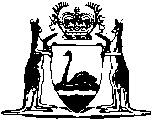 Legal Profession Amendment (Levy) Act 2016Western AustraliaLegal Profession Amendment (Levy) Act 2016Contents1.	Short title	22.	Commencement	23.	Act amended	24.	Section 548A amended	2Western Australia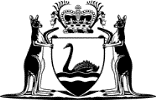 Legal Profession Amendment (Levy) Act 2016No. 12 of 2016An Act to amend the Legal Profession Act 2008 to impose a levy to provide, operate and maintain a law library. [Assented to 29 June 2016]The Parliament of Western Australia enacts as follows:1.	Short title		This is the Legal Profession Amendment (Levy) Act 2016.2.	Commencement		This Act comes into operation as follows —	(a)	sections 1 and 2 — on the day on which this Act receives the Royal Assent;	(b)	the rest of the Act — immediately after the Legal Profession Amendment Act 2016 section 5 comes into operation.3.	Act amended		This Act amends the Legal Profession Act 2008.4.	Section 548A amended		After section 548A(8) insert:	(9)	If this section, or regulations made under this section, provides for a levy, the levy is imposed.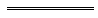 